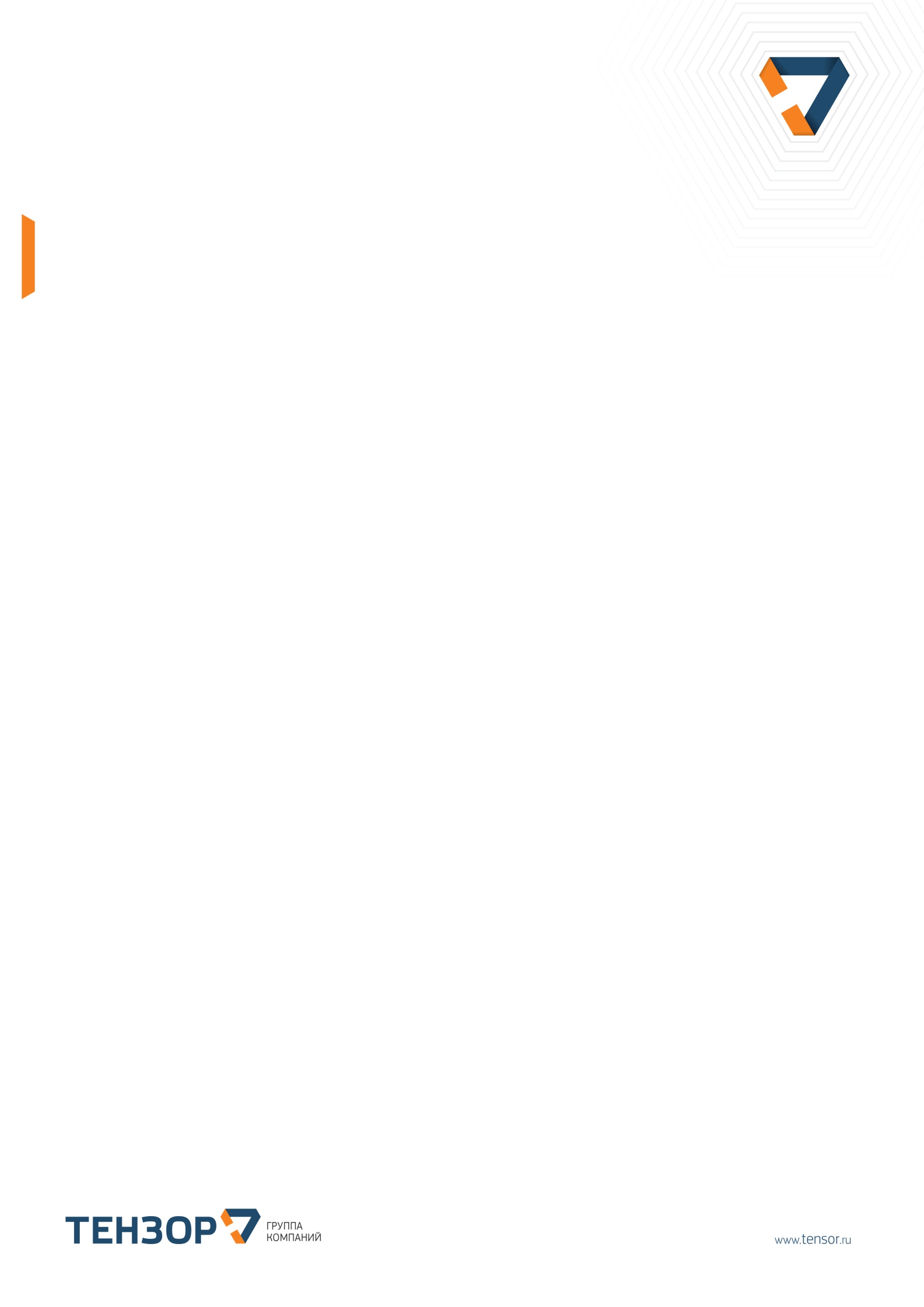 ООО «Компания «Тензор»г. Челябинск, ул. Доватора 29-417Телефон: 211-61-43 доб (9508)Уфимцев ВиталийКоммерческое предложениеПредлагаем рассмотреть возможность оказания комплексных услуг по подключению Вашей организации к ОФД в соответствии с новыми требованиями 54-ФЗ. ООО «Компания «ТЕНЗОР» предлагает следующие услуги для вашего бизнеса:Выдача электронной подписи; Поставка программного обеспечения и технических средств защиты (ЭЦП, СКЗИ); Поставка контрольно-кассовой техники и кассового программного обеспечения; Комплексные решения для сервисов ЕГАИС и ОФД. * Техническое обслуживание включает в себя: гарантийные обязательства по обслуживанию ККТ и техническую поддержку сервиса ОФД. Внимание! Следующие услуги и материалы оплачиваются отдельно: выезд специалиста для обучения персонала; ремонт ККТ при выходе из строя по вине «Заказчика» в результате нарушений правил эксплуатации; замена блоков индикации (дисплей кассира и покупателя);деталей печатающих устройств (принтеров, головок) и микросхем;расходных материалов (кассовых лент, ФН). ** Возможно использование ЭЦП для отчетности.Список  моделей  ККТСписок ККТ, подлежащих сейчас модернизацииГотовые решенияКомплектация «Эконом».Комплектация актуальна для торговых точек с минимальным набором товарной номенклатуры.Комплектация «Стандарт»Отлично подойдёт для организаций. осуществляющих среднее количество чековых операции, имеющих не большую номенклатуру и  ценящих оптимально сочетание цены и качества.          Комплектация «Гранд»Идеально решение для организаций, уделяющих внимание качественному сервису и быстрому обслуживанию очередей с большим количеством кассовых операций.Расчет стоимости №Наименование услугиКол-воЦена (руб/шт)1Лицензия «Онлайн касса и ОФД»130002Единовременные работы по модернизации ККТ \ снятие ККТ с учета в НФС1От 3500 \ 5002Единовременные работы по модернизации ККТ \ снятие ККТ с учета в НФС1От 3500 \ 5002Единовременные работы по модернизации ККТ \ снятие ККТ с учета в НФС1От 3500 \ 5003Подключение ККТ к ОФД + регистрация в ЛК СБИС и на nalog.ru3Подключение ККТ к ОФД + регистрация в ЛК СБИС и на nalog.ru130004Фискальный накопитель (ФН-1)160004Фискальный накопитель (ФН-1)160005Планшетный компьютерDEXP URSUS KX-3101150006Усиленная квалифицированная подпись**120007Носитель ключа RuToken17008СКЗИ КриптоПРО11200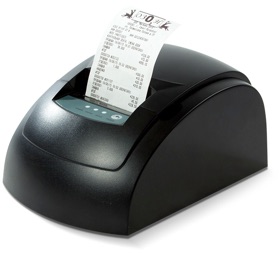 VikiPrint 57ФНичего лишнего, только чеки.Простая конструкция. Минимум подвижных деталей. Ручной отрыв чеков. Экономичное надежное решение для учета продаж и печати чеков на 57 мм бумаге. Отличный выбор для магазина шаговой доступности.17490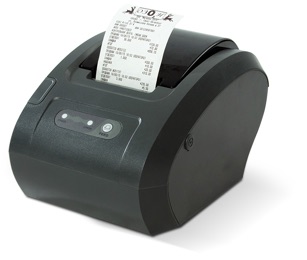 VikiPrint 57 PlusВ дополнение к 57 модели обладает ускоренной печатью и ножом для автоматического отрезания кассовой кассовой ленты, который легко справится с очередями в магазине и поможет обслуживать больше покупателей.25490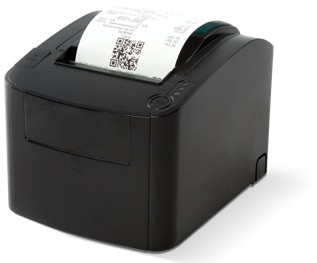 VikiPrint 80 PlusФлагманская модель фискального регистраторав линейкеVikiPrint. Он печатает 10 позиций в секунду, а нож-отрезчик мгновенно их отрезает. На 80 мм ленте легко умещается гарантийный талон или акционное предложение для вашего клиента. Оптимальный выбор для магазинов, продающих товары с гарантией или использующих программы лояльности.27990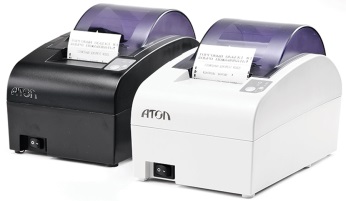 АтолFPrint-55 ФУмеет печатать как на 44 мм ленте, так и 57 мм. Автоматическийотрезчик застрахован от заклинивания ножей благодаря технологии SeikoInstruments, а простая заправка бумаги «брось и печатай» не позволит украсть драгоценное время ваших клиентов.28000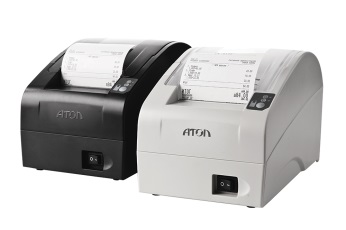 Атол FPrint-22 ПТКВ дополнение ко всем преимуществам 55 модели умеет печатать на 57мм и 80 мм ленте.32500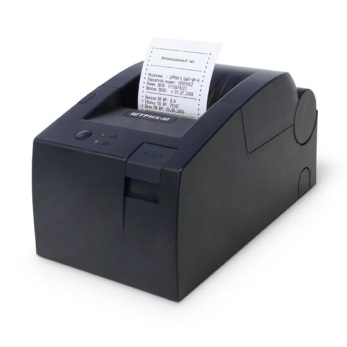 ШТРИХ-LIGHT-ПТКДоступный, компактный, надёжный, простой в эксплуатации аппарат, рассчитанный на распространённую 57 мм ленту, оснащён автоматическим отрезчиком.Оптимальное решение для магазина шаговой доступности.25500Старое название подлежащей модернизации ККТНовое название ККТ после модернизацииСтоимость модернизацииСроки поставки комплектовПРИМ-07К версия 02ПРИМ 07-Фдля ККТ с версией контроллера LPC - 9000 руб. без ФН.
для ККТ с версией контроллера не LPC -13500 руб. без ФН.
Стоимость ФН – 7 000 руб.Нет в продажеПРИМ-08ТК версия 02ПРИМ 08-Фдля ККТ с версией контроллера LPC - 9000 руб. без ФН.
для ККТ с версией контроллера не LPC -13500 руб. без ФН.
Стоимость ФН – 7 000 руб.Нет в продажеПРИМ-21К версия 01ПРИМ 21-ФАдля ККТ с версией контроллера LPC - 9000 руб. без ФН.
для ККТ с версией контроллера не LPC -13500 руб. без ФН.
Стоимость ФН – 7 000 руб.Нет в продажеПРИМ-88ТК версия 01ПРИМ 88-Фдля ККТ с версией контроллера LPC - 9000 руб. без ФН.
для ККТ с версией контроллера не LPC -13500 руб. без ФН.
Стоимость ФН – 7 000 руб.Нет в продажеАТОЛ FPrint-90АКАТОЛ 90ФЗависит от производства ККТ: 
с 15.07.2016 -  7000 руб.,
с 01.01.2016 по 14.07.2016 - 10000 руб.,
до 01.01.2016 - 13000 руб. Пока нет в продажеFPrint-11KАТОЛ 11ФЗависит от производства ККТ: 
с 15.07.2016 -  7000 руб.,
с 01.01.2016 по 14.07.2016 - 10000 руб.,
до 01.01.2016 - 13000 руб. Пока нет в продажеFPrint-22KАТОЛ FPrint-22ПТКЗависит от производства ККТ: 
с 15.07.2016 -  7000 руб.,
с 01.01.2016 по 14.07.2016 - 10000 руб.,
до 01.01.2016 - 13000 руб. Пока нет в продажеFPrint-55KАТОЛ 55ФЗависит от производства ККТ: 
с 15.07.2016 -  7000 руб.,
с 01.01.2016 по 14.07.2016 - 10000 руб.,
до 01.01.2016 - 13000 руб. Пока нет в продажеFPrint-5200KАТОЛ 52ФЗависит от производства ККТ: 
с 15.07.2016 -  7000 руб.,
с 01.01.2016 по 14.07.2016 - 10000 руб.,
до 01.01.2016 - 13000 руб. Пока нет в продажеFPrint-11ПТКАТОЛ 11ФЗависит от производства ККТ: 
с 15.07.2016 -  7000 руб.,
с 01.01.2016 по 14.07.2016 - 10000 руб.,
до 01.01.2016 - 13000 руб. Пока нет в продажеFPrint-22ПТКАТОЛ FPrint-22ПТКЗависит от производства ККТ: 
с 15.07.2016 -  7000 руб.,
с 01.01.2016 по 14.07.2016 - 10000 руб.,
до 01.01.2016 - 13000 руб. Пока нет в продажеFPrint-55ПТКАТОЛ 55ФЗависит от производства ККТ: 
с 15.07.2016 -  7000 руб.,
с 01.01.2016 по 14.07.2016 - 10000 руб.,
до 01.01.2016 - 13000 руб. Пока нет в продажеFPrint-77ПТКАТОЛ 77ФЗависит от производства ККТ: 
с 15.07.2016 -  7000 руб.,
с 01.01.2016 по 14.07.2016 - 10000 руб.,
до 01.01.2016 - 13000 руб. Пока нет в продажеЭКР 2102К версия 01ЭКР 2102К-Ф14000 руб. вместе с ФНПИОНЕР-114КПионер-114Ф4000 руб, без ФН., ФН - 7000 руб.Нет данныхШТРИХ-М-ФР-КШТРИХ-М-02ФВ розницу 13000 руб. вместе с ФНДоступны только опытные образцы, срок поставки январьШТРИХ-ФР-К версия 01ШТРИХ-ФР-01ФВ розницу 13000 руб. вместе с ФНДоступны только опытные образцы, срок поставки январьШТРИХ-LIGHT-ФР-КШТРИХ-Лайт-02ФВ розницу 13000 руб. вместе с ФНДоступны только опытные образцы, срок поставки январьШТРИХ-М-ПТКШТРИХ-М-02ФВ розницу 13000 руб. вместе с ФНДоступны только опытные образцы, срок поставки январьШТРИХ-МИНИ-ПТКШТРИХ-МИНИ-02Ф В розницу 13000 руб. вместе с ФНДоступны только опытные образцы, срок поставки январьШТРИХ-ФР-ПТКШТРИХ-ФР-01ФВ розницу 13000 руб. вместе с ФНДоступны только опытные образцы, срок поставки январьШТРИХ-LIGHT-ПТКШТРИХ-Лайт-02ФВ розницу 13000 руб. вместе с ФНДоступны только опытные образцы, срок поставки январьЭЛВЕС-ФР-К версия 01ЭЛВЕС-ФР-ФВ розницу 13000 руб. вместе с ФНДоступны только опытные образцы, срок поставки январьVIKI Mini KВИКИ МИНИ Ф9000 руб. вместе с ФНДоступы, заказаны, первая декада декабряVIKI Print 57 KВИКИ ПРИНТ 57 Ф9000 руб. вместе с ФНДоступы, заказаны, первая декада декабряVIKI Print 57 Plus KВИКИ ПРИНТ 57 ПЛЮС Ф9000 руб. вместе с ФНДоступы, заказаны, первая декада декабряVIKI Print 80 Plus KВИКИ ПРИНТ 80 ПЛЮС Ф9000 руб. вместе с ФНДоступы, заказаны, первая декада декабряVIKI Tower KVikiTower F9000 руб. вместе с ФНДоступы, заказаны, первая декада декабряRR-01КРР-01Ф12000 руб. вместе с ФННет данныхRR-02КРР-02Ф12000 руб. вместе с ФННет данныхRR-03KРР-03Ф12000 руб. вместе с ФННет данныхRR-04KРР-04Ф12000 руб. вместе с ФННет данныхНаименование услуги\товараЦена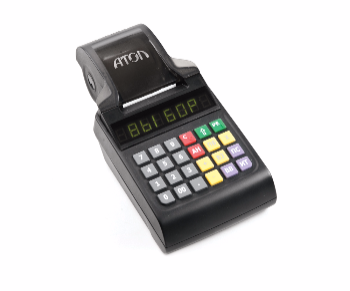 Подключение ККТ к сервису ОФД на 1 год3000Настройка оборудованияОт 1500Постановка ККМ на учет в ФНС1000Фискальный накопитель ФН-16000Техническое обслуживание в течение года3000Аппарат ККМ Атол90Ф14000Усиленная квалифицированная подпись2000Носитель ключа RuToken700СКЗИ КриптоПРО CSP 3.9 \ 4.01200Итого:32400Наименование услуги\товараЦенаПодключение ККТ к сервису ОФД на 1 год3000Настройка оборудованияОт 1500Постановка ККМ на учет в ФНС1000Фискальный накопитель ФН-16000Техническое обслуживание в течение года3000Аппарат ККМ VikiPrint 5717490Усиленная квалифицированная подпись2000Носитель ключа RuToken700СКЗИ КриптоПРО CSP 3.9 \ 4.01200Итого:35890Наименование услуги\товараЦена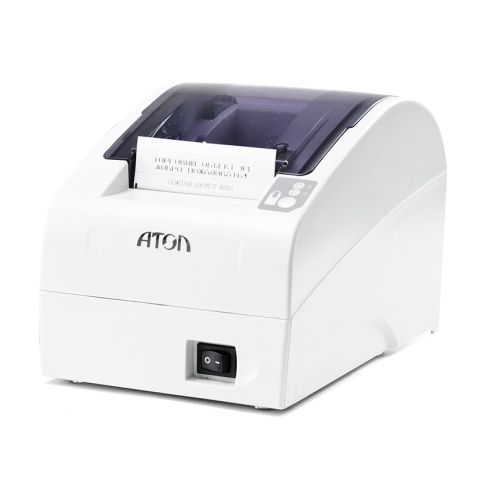 Подключение ККТ к сервису ОФД на 1 год3000Настройка оборудованияОт 1500Постановка ККМ на учет в ФНС1000Фискальный накопитель ФН-16000Техническое обслуживание в течение года3000Аппарат ККМ АТОЛ FPrint-22ПТК31000Усиленная квалифицированная подпись2000СКЗИ КриптоПРО CSP 3.9 \ 4.01200Носитель ключа RuToken700Итого:49700